Publicado en Madrid el 12/11/2019 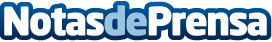 El Clúster Marítimo Español analiza el sector del diseño y construcción de buques históricosEl Clúster Marítimo Español celebró un Encuentro con la Mar muy especial, por estar dedicado a una actividad a caballo entre la cultura, la historia y la industria, como es el diseño y construcción de buques históricosDatos de contacto:José HenríquezResponsable de comunicación del Clúster Marítimo Español628269082Nota de prensa publicada en: https://www.notasdeprensa.es/el-cluster-maritimo-espanol-analiza-el-sector Categorias: Nacional Historia Nautica Sector Marítimo http://www.notasdeprensa.es